Собрание депутатов города АлатыряР Е Ш И Л О:Ходатайствовать перед Президиумом Государственного Совета Чувашской Республики о награждении Почетной Грамотой Государственного Совета Чувашской Республики:- Раздьяконовой Елены Владимировны, главного хранителя фондов МБУК «Алатырский краеведческий музей».Глава города Алатыря -	председатель Собрания депутатов города Алатыря седьмого созыва                                            В.Н. Косолапенков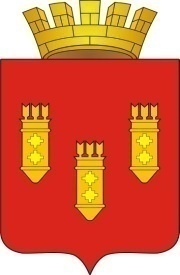            Решение Собрания депутатов	    города Алатыря      седьмого  созываот «15» мая 2023 г. № 45/36-7                                                        О ходатайстве о награжденииПочетной грамотойГосударственного Совета Чувашской РеспубликиРаздьяконовой  Е.В.